SEMINARIUMPOTENCJAŁ I SZANSE ROZWOJU 
NA RYNKU HONGKONGU09:30	Rejestracja uczestników10:00	Powitanie Jacek Bogusławski, Członek Zarządu Województwa Wielkopolskiego 10:10	Możliwości rozwoju dla wielkopolskich przedsiębiorstw na rynku Hongkongu.	Hongkong jako brama do rynku chińskiego	Maciej Wilk, Dyrektor Rady Rozwoju Handlu Hongkongu w Warszawie10:45	     Prowadzenie działalności w Hongkongu - kluczowe kwestie i najlepsze praktyki                  Hellen Qin, Senior Manager, PwC CEE/Russia/Eurasia China Business Group11:30	Sprzedaż żywności w Chinach i  Hongkongu	Jacek Strzelecki, Ekspert ds. chińskiego rynku rolno-spożywczego  12:15	     Case study – doświadczenia polskiego przedsiębiorcy na rynku Hongkongu Cruz Group, Aleksander Psztur, założyciel Cruz GroupCameleo Sp. z o.o. sp. k., Mariusz Gradkowski, CEO12:45	Sesja pytań13:00	Networking lunchOrganizatorzy: Wielkopolskie Centrum Obsługi Inwestorów i Eksporterów w Departamencie Gospodarki Urzędu Marszałkowskiego Województwa Wielkopolskiego w PoznaniuHong Kong Trade Development Council, Warsaw Consultant OfficeUdział w Seminarium jest bezpłatny. Organizatorzy zapewniają tłumaczenie z języka angielskiego. Informacje nt. wydarzenia udzielane są pod nr tel. 061 62 66 269 lub 061 62 66 262. Prosimy o przesłanie zgłoszenia udziału w terminie 
do 4 grudnia 2018 r. na adres e-mail: coie@umww.pl Szanowni Państwo w związku z przetwarzaniem Państwa danych osobowych informuję, że:Administratorem danych osobowych jest Marszałek Województwa z siedzibą Urzędu Marszałkowskiego Województwa Wielkopolskiego w Poznaniu przy al. Niepodległości 34, 61-714 Poznań.Państwa dane osobowe są przetwarzane w celu informowania i udziału w Seminarium pt. „Potencjał i szanse rozwoju na rynku Hongkongu”, sporządzania listy obecności, obsługi wydarzenia oraz archiwizacji dokumentacji wytworzonej w związku z jego organizacją, jak również w celu przesyłania na adres e-mail informacji odnośnie działań realizowanych przez Departament Gospodarki Urzędu Marszałkowskiego Województwa Wielkopolskiego w Poznaniu w zakresie pobudzania aktywności gospodarczej, podnoszenia poziomu konkurencyjności i innowacyjności województwa, w tym podnoszenia poziomu internacjonalizacji regionalnej gospodarki (m.in. zawiadomienia dotyczące spotkań, konferencji, seminariów, warsztatów, konkursów, targów, misji, naborach wniosków aplikacyjnych, itp.).Państwa dane osobowe przetwarzamy w związku z wykonaniem zadania realizowanego 
w interesie publicznym - w związku z  art. 11, ust. 2, punkty 1 i 6 Ustawy z dnia 
5 czerwca 1998 r. o samorządzie województwa (Dz.U. 1998, nr 91 poz. 576, z późniejszymi zmianami).W sprawach związanych z przetwarzaniem danych osobowych prosimy o kontakt 
z Inspektorem Ochrony Danych Osobowych, Departament Organizacyjny i Kadr, 
Urząd Marszałkowski Województwa Wielkopolskiego w Poznaniu, al. Niepodległości 34, 
61-714 Poznań, e-mail: inspektor.ochrony@umww.pl;Państwa dane osobowe będą przetwarzane zgodnie z Instrukcją Kancelaryjną.Podanie danych osobowych jest warunkiem ustawowym, a ich niepodanie skutkuje brakiem możliwości realizacji celów, dla których są gromadzone.Przysługuje Państwu prawo do dostępu do danych osobowych, ich sprostowania lub ograniczenia przetwarzania.Przysługuje Państwu prawo do wniesienia sprzeciwu wobec przetwarzania w związku 
z Państwa sytuacją szczególną w przypadku o którym mowa w pkt. 3.Przysługuje Państwu prawo wniesienia skargi do organu nadzorczego.Państwa dane osobowe będą ujawniane następującym odbiorcom danych: podmiotom kontrolującym UMWW.Państwa dane osobowe nie są przetwarzane w sposób zautomatyzowany w celu podjęcia jakiejkolwiek decyzji.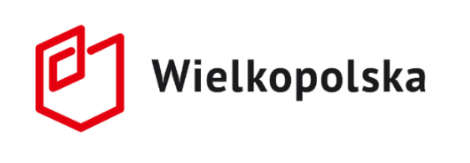 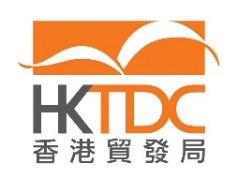 DATA:    6 grudnia 2018 r.     godz.10:00-13:00MIEJSCE:                      
Urząd Marszałkowski Województwa  Wielkopolskiego w Poznaniual. Niepodległości 34, 61-714 Poznań, Sala Posiedzeń nr 1 (parter)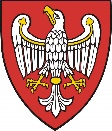 Informacja ogólna dla właścicieli danych osobowych